Temat: Odkrywamy świat książekData: 23.04.2020r.Grupa: Wiewiórki Cele:Dziecko- wypowiada się swobodnie na podany temat- tworzy plakat z zasadami odpowiedzialnego korzystania z książek- szereguje przedmioty ze względu na podaną cechęDzisiaj jest Dzień Książki! Zapraszam Cię do zabaw z książkami1. Moja ulubiona KsiążkaOpowiedz osobie dorosłej jaka jest Twoja ulubiona książka. Kto w niej występuje, jakie są przygody. Następnie obejrzyj dokładnie książkę i powiedz
z czego się składa, co jest w jej środku. Możesz narysować swoją ulubioną książkę i spróbować napisać jej tytuł. 2. Książki małe, książki dużeZobacz na swoją półkę z książkami. Weź do ręki parę książek i spróbuj je ułożyć najpierw od najmniejszej do największej, następnie od najcieńszej do najgrubszej. Dzień Książki to idealny moment na przejrzenie książek. Zobacz, czy któreś z nich potrzebują naprawy, a może niektóre nadają się dla młodszych dzieci i możesz je podarować komuś. To też dobry czas na odkurzenie Twojej półki z książkami. Posprzątaj swój kącik czytelniczy i poukładaj książki na nowo. 3. Korzystamy z książek odpowiedzialnieKsiążki przenoszą nas do innego świata, opowiadają niesamowite historie, zabierają nas w dalekie podróże. Z książek powinniśmy korzystać odpowiedzialnie. Chciałabym abyś teraz zastanowił się w jaki sposób trzeba korzystać z książek aby ich nie poniszczyć. Utwórz plakat z zasadami korzystania z książek. Możesz poprosić osobę dorosłą aby pomogła Ci je spisać, możesz także spróbować  je narysować. 4. Zakładka  Zapraszam Cię teraz do wykonania zakładki do książki. Zakładka pomaga nam zapamiętać w jakim miejscu skończyliśmy czytać. Wykonaj swoją zakładkę, zachowaj ją w teczce prac, a po powrocie do przedszkola wyślemy je do organizatorów akcji projektu czytelniczego „Magiczna Moc Bajek”.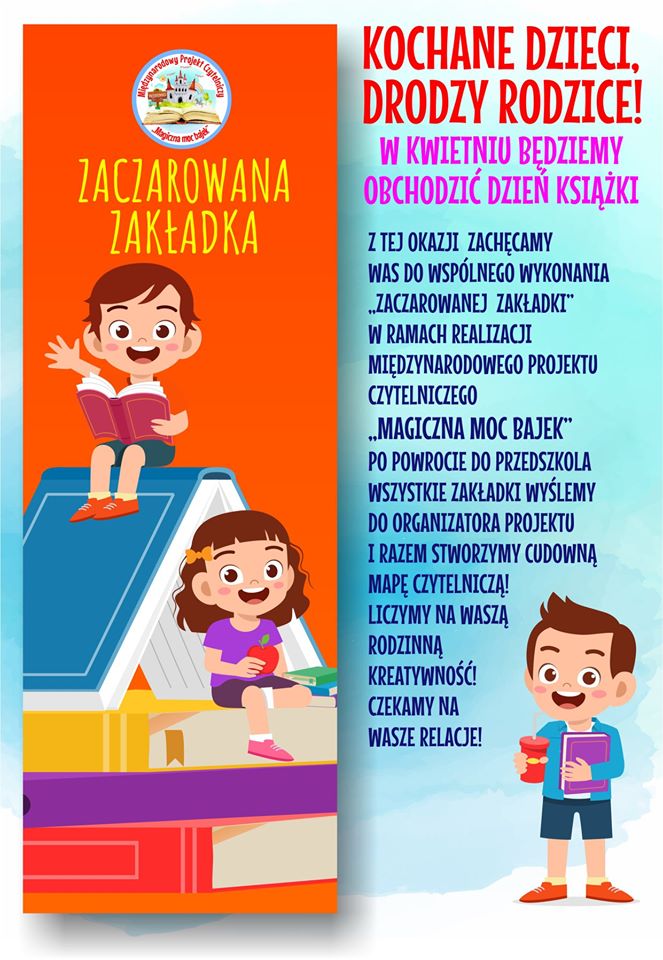 